ГЛАВА РЕСПУБЛИКИ БУРЯТИЯУКАЗОБ УТВЕРЖДЕНИИ АНТИКОРРУПЦИОННОЙ ПРОГРАММЫ РЕСПУБЛИКИБУРЯТИЯ НА 2021 - 2024 ГОДЫВо исполнение Федерального закона от 25.12.2008 N 273-ФЗ "О противодействии коррупции", Закона Республики Бурятия от 16.03.2009 N 701-IV "О противодействии коррупции в Республике Бурятия" постановляю:1. Утвердить прилагаемую Антикоррупционную программу Республики Бурятия на 2021 - 2024 годы (далее - Программа).(в ред. Указа Главы РБ от 13.09.2021 N 269)2. Определить координатором реализации Программы Администрацию Главы Республики Бурятия и Правительства Республики Бурятия.3. Руководителям исполнительных органов государственной власти Республики Бурятия до 30 апреля 2021 года обеспечить разработку и принятие ведомственных планов мероприятий по противодействию коррупции на 2021 - 2023 годы.4. Рекомендовать органам местного самоуправления в Республике Бурятия до 30 апреля 2021 года разработать и принять планы противодействия коррупции в соответствующих муниципальных образованиях.5. Администрации Главы Республики Бурятия и Правительства Республики Бурятия (отдел по профилактике коррупционных и иных правонарушений Комитета специальных программ) оказывать методическую и консультационную помощь органам местного самоуправления в Республике Бурятия в организации работы по противодействию коррупции.6. Отделу по профилактике коррупционных и иных правонарушений Комитета специальных программ Администрации Главы Республики Бурятия и Правительства Республики Бурятия (Цыренов С.Б.) ежегодно до 1 февраля года, следующего за отчетным, представлять Главе Республики Бурятия сводный доклад о результатах исполнения Программы.7. Контроль за исполнением Программы возложить на отдел по профилактике коррупционных и иных правонарушений Комитета специальных программ Администрации Главы Республики Бурятия и Правительства Республики Бурятия (Цыренов С.Б.).8. Настоящий указ вступает в силу со дня его официального опубликования.Глава Республики БурятияА.ЦЫДЕНОВг. Улан-Удэ, Дом Правительства14 апреля 2021 годаN 108УтвержденаУказом ГлавыРеспублики Бурятияот 14.04.2021 N 108АНТИКОРРУПЦИОННАЯ ПРОГРАММАРЕСПУБЛИКИ БУРЯТИЯ НА 2021 - 2024 ГОДЫ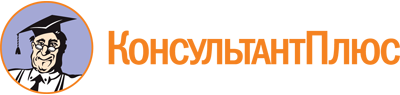 Указ Главы РБ от 14.04.2021 N 108
(ред. от 13.09.2021)
"Об утверждении Антикоррупционной программы Республики Бурятия на 2021 - 2024 годы"Документ предоставлен КонсультантПлюс

www.consultant.ru

Дата сохранения: 09.08.2022
 14 апреля 2021 годаN 108Список изменяющих документов(в ред. Указа Главы РБ от 13.09.2021 N 269)Список изменяющих документов(в ред. Указа Главы РБ от 13.09.2021 N 269)NN п/пНаименование мероприятийСрок исполненияИсполнителиОжидаемый результат12345I. Совершенствование механизмов урегулирования конфликта интересов, системы запретов, ограничений и обязанностей, установленных в целях противодействия коррупции для лиц, замещающих государственные должности в органах государственной власти Республики Бурятия, государственных гражданских служащих Республики Бурятия, лиц, замещающих муниципальные должности, а также муниципальных служащих органов местного самоуправления в Республике Бурятия, а также требований к служебному поведению в связи с исполнением ими должностных обязанностейI. Совершенствование механизмов урегулирования конфликта интересов, системы запретов, ограничений и обязанностей, установленных в целях противодействия коррупции для лиц, замещающих государственные должности в органах государственной власти Республики Бурятия, государственных гражданских служащих Республики Бурятия, лиц, замещающих муниципальные должности, а также муниципальных служащих органов местного самоуправления в Республике Бурятия, а также требований к служебному поведению в связи с исполнением ими должностных обязанностейI. Совершенствование механизмов урегулирования конфликта интересов, системы запретов, ограничений и обязанностей, установленных в целях противодействия коррупции для лиц, замещающих государственные должности в органах государственной власти Республики Бурятия, государственных гражданских служащих Республики Бурятия, лиц, замещающих муниципальные должности, а также муниципальных служащих органов местного самоуправления в Республике Бурятия, а также требований к служебному поведению в связи с исполнением ими должностных обязанностейI. Совершенствование механизмов урегулирования конфликта интересов, системы запретов, ограничений и обязанностей, установленных в целях противодействия коррупции для лиц, замещающих государственные должности в органах государственной власти Республики Бурятия, государственных гражданских служащих Республики Бурятия, лиц, замещающих муниципальные должности, а также муниципальных служащих органов местного самоуправления в Республике Бурятия, а также требований к служебному поведению в связи с исполнением ими должностных обязанностейI. Совершенствование механизмов урегулирования конфликта интересов, системы запретов, ограничений и обязанностей, установленных в целях противодействия коррупции для лиц, замещающих государственные должности в органах государственной власти Республики Бурятия, государственных гражданских служащих Республики Бурятия, лиц, замещающих муниципальные должности, а также муниципальных служащих органов местного самоуправления в Республике Бурятия, а также требований к служебному поведению в связи с исполнением ими должностных обязанностей1.1.Обеспечение персональной ответственности руководителей исполнительных органов государственной власти Республики Бурятия и иных органов государственной власти Республики Бурятия (далее - органы государственной власти) и органов местного самоуправления в Республике Бурятия (далее - органы местного самоуправления) за состояние антикоррупционной работы в возглавляемых ими органах и подведомственных учрежденияхВ течение планируемого периодаРуководители органов государственной власти,руководители органов местного самоуправления (по согласованию)Формирование антикоррупционной компетентности в органах государственной власти и органах местного самоуправления, обеспечение выполнения стандартов антикоррупционного поведения, установленных законодательством Российской Федерации и Республики Бурятия о противодействии коррупции1.2.Проведение анализа соблюдения государственными гражданскими служащими Республики Бурятия (далее - государственные служащие) запретов, ограничений и требований, установленных в целях противодействия коррупции, в том числе касающихся получения подарков отдельными категориями лиц, выполнения иной оплачиваемой работы, обязанности уведомлять об обращениях в целях склонения к совершению коррупционных правонарушений, а также о замещении должностей в организациях и (или) выполнения в данных организациях работ (оказания услуг) на условиях гражданско-правовых договоров, если отдельные функции государственного управления данными организациями входили в их должностные обязанности, без согласия комиссий по соблюдению требований к служебному поведению государственных гражданских служащих и урегулированию конфликта интересов.Представление отчета о проделанной работе в отдел по профилактике коррупционных и иных правонарушений Комитета специальных программ Администрации Главы Республики Бурятия и Правительства Республики Бурятия (далее - Отдел, Администрация) до 20 декабря 2021 года, до 20 декабря 2022 года, до 20 декабря 2023 года, до 20 декабря 2024 годаОдин раз в годОрганы государственной властиФормирование антикоррупционной компетентности в органах государственной власти и органах местного самоуправления, обеспечение выполнения стандартов антикоррупционного поведения, установленных законодательством Российской Федерации и Республики Бурятия о противодействии коррупции1.3.Обеспечение консультативной помощи при реализации лицами, замещающими государственные должности Республики Бурятия (далее - государственные должности), государственными служащими, муниципальными служащими в Республике Бурятия (далее - муниципальные служащие) обязанности уведомлять представителя нанимателя (работодателя), органы прокуратуры Российской Федерации, иные федеральные государственные органы, государственные органы Республики Бурятия обо всех случаях обращения к ним каких-либо лиц в целях склонения их к совершению коррупционных правонарушений.Представление отчета о проделанной работе в Отдел Администрации до 20 декабря 2021 года, до 20 декабря 2022 года, до 20 декабря 2023 года, до 20 декабря 2024 годаВ течение планируемого периодаАдминистрация (Отдел) совместно с органами государственной власти, органами местного самоуправленияФормирование антикоррупционной компетентности в органах государственной власти и органах местного самоуправления, обеспечение выполнения стандартов антикоррупционного поведения, установленных законодательством Российской Федерации и Республики Бурятия о противодействии коррупции1.4.Проведение анализа полноты и достаточности мер по профилактике коррупции, принятых в государственных учреждениях Республики Бурятия, созданных для выполнения задач, поставленных перед органами государственной власти.Представление информации о проделанной работе в Отдел Администрации до 1 января 2022 года, до 1 августа 2022 года, до 1 января 2023, до 1 августа 2023 года, до 1 января 2024, до 1 августа 2024 года, до 1 января 2025 годаОдин раз в полугодиеОрганы государственной власти, осуществляющие функции учредителя государственных учреждений, совместно с учреждениямиФормирование антикоррупционной компетентности в органах государственной власти и органах местного самоуправления, обеспечение выполнения стандартов антикоррупционного поведения, установленных законодательством Российской Федерации и Республики Бурятия о противодействии коррупции1.5.Обеспечение проведения заседаний Комиссии при Главе Республики Бурятия по противодействию коррупцииНе реже одного раза в кварталАдминистрация (Отдел)Формирование антикоррупционной компетентности в органах государственной власти и органах местного самоуправления, обеспечение выполнения стандартов антикоррупционного поведения, установленных законодательством Российской Федерации и Республики Бурятия о противодействии коррупции1.6.Организация ежегодного проведения социологических исследований в целях оценки уровня коррупции в Республике Бурятия.Представление результатов исследования в Отдел Администрации до 20 января 2022 года, до 20 января 2023 года, до 20 января 2024 года, до 20 января 2025 года.Разработка и принятие конкретных мер по совершенствованию работы по противодействию коррупции по результатам социологических исследованийВ течение планируемого периодаАдминистрация (Комитет по информационной политике (далее - КИП)),Отдел, органы государственной власти, органы местного самоуправления (по согласованию)Формирование антикоррупционной компетентности в органах государственной власти и органах местного самоуправления, обеспечение выполнения стандартов антикоррупционного поведения, установленных законодательством Российской Федерации и Республики Бурятия о противодействии коррупции1.7.Ежегодное рассмотрение отчета о выполнении Антикоррупционной программы Республики Бурятия на 2021 - 2024 годы на заседаниях Комиссии при Главе Республики Бурятия по противодействию коррупции и его размещение в информационно-телекоммуникационной сети Интернет на официальном сайте Правительства Республики Бурятия в разделе "Противодействие коррупции"До 1 апреля 2022 года,до 1 апреля 2023 года,до 1 апреля 2024 года,до 1 апреля 2025 годаАдминистрация (Отдел),органы государственной власти,органы местного самоуправления (по согласованию)Формирование антикоррупционной компетентности в органах государственной власти и органах местного самоуправления, обеспечение выполнения стандартов антикоррупционного поведения, установленных законодательством Российской Федерации и Республики Бурятия о противодействии коррупцииII. Повышение эффективности просветительских, образовательных и иных мероприятий, направленных на антикоррупционное просвещение и популяризацию в обществе антикоррупционных стандартовII. Повышение эффективности просветительских, образовательных и иных мероприятий, направленных на антикоррупционное просвещение и популяризацию в обществе антикоррупционных стандартовII. Повышение эффективности просветительских, образовательных и иных мероприятий, направленных на антикоррупционное просвещение и популяризацию в обществе антикоррупционных стандартовII. Повышение эффективности просветительских, образовательных и иных мероприятий, направленных на антикоррупционное просвещение и популяризацию в обществе антикоррупционных стандартовII. Повышение эффективности просветительских, образовательных и иных мероприятий, направленных на антикоррупционное просвещение и популяризацию в обществе антикоррупционных стандартов2.1.Реализация комплекса мероприятий, направленных на качественное повышение эффективности деятельности пресс-служб органов государственной власти и органов местного самоуправления по информированию общественности о результатах работы подразделений и должностных лиц по профилактике коррупционных и иных нарушений.Представление доклада о проделанной работе в Отдел Администрации до 1 января 2022 года, до 1 января 2023 года, до 1 января 2024 года, до 1 января 2025 годаВ течение планируемого периодаАдминистрация (КИП),органы государственной власти,органы местного самоуправления (по согласованию)Формирование антикоррупционной компетентности в органах государственной власти и органах местного самоуправления,организация постоянного взаимодействия органов государственной власти с институтами гражданского общества по противодействию коррупции2.2.Обеспечение участия государственных служащих, муниципальных служащих, в должностные обязанности которых входит участие в противодействии коррупции, в мероприятиях по профессиональному развитию в области противодействия коррупции, в том числе их обучение по дополнительным профессиональным программам в области противодействия коррупции.Представление доклада о проделанной работе в Отдел Администрации до 20 декабря 2021 года, до 20 декабря 2022 года, до 20 декабря 2023 года, до 20 декабря 2024 годаВ течение планируемого периодаАдминистрация (Комитет государственной службы и кадровой политики (далее - КГС),органы государственной власти,органы местного самоуправления (по согласованию)Формирование антикоррупционной компетентности в органах государственной власти и органах местного самоуправления,организация постоянного взаимодействия органов государственной власти с институтами гражданского общества по противодействию коррупции2.3.Обеспечение проведения с участием прокуратуры Республики Бурятия и Следственного управления Следственного комитета Российской Федерации по Республике Бурятия ежегодных научно-практических конференций, семинаров-совещаний и иных мероприятий по актуальным вопросам применения законодательства о противодействии коррупцииВ течение планируемого периодаАдминистрация (Отдел)Формирование антикоррупционной компетентности в органах государственной власти и органах местного самоуправления,организация постоянного взаимодействия органов государственной власти с институтами гражданского общества по противодействию коррупции2.4.Размещение на официальных сайтах органов государственной власти и органов местного самоуправления информации по вопросам противодействия коррупции и поддержания ее в актуальном состоянииВ течение планируемого периодаОрганы государственной власти,органы местного самоуправления (по согласованию)Формирование антикоррупционной компетентности в органах государственной власти и органах местного самоуправления,организация постоянного взаимодействия органов государственной власти с институтами гражданского общества по противодействию коррупции2.5.Обеспечение обучения государственных гражданских служащих, впервые поступивших на государственную службу, включенных в перечни, установленные нормативными правовыми актами Республики Бурятия, по образовательным программам в области противодействия коррупции, а также их участие в мероприятиях по профессиональному развитию в области противодействия коррупции.Представление доклада о проделанной работе в Отдел Администрации до 20 декабря 2021 года, до 20 декабря 2022 года, до 20 декабря 2023 года, до 20 декабря 2024 годаВ течение планируемого периодаАдминистрация (КГС),органы государственной властиФормирование антикоррупционной компетентности в органах государственной власти и органах местного самоуправления,организация постоянного взаимодействия органов государственной власти с институтами гражданского общества по противодействию коррупции2.6.Обеспечение обучения муниципальных служащих, впервые поступивших на муниципальную службу для замещения должностей, включенных в перечни, установленные правовыми актами органов местного самоуправления в Республике Бурятия, по образовательным программам в области противодействия коррупции, а также их участие в мероприятиях по профессиональному развитию в области противодействия коррупции.Представление доклада о проделанной работе в Отдел Администрации до 20 декабря 2021 года, до 20 декабря 2022 года, до 20 декабря 2023 года, до 20 декабря 2024 годаВ течение планируемого периодаОрганы местного самоуправления (по согласованию)Формирование антикоррупционной компетентности в органах государственной власти и органах местного самоуправления,организация постоянного взаимодействия органов государственной власти с институтами гражданского общества по противодействию коррупции2.7.Проведение семинара со специалистами кадровых служб органов государственной власти, специалистами кадровых служб органов местного самоуправления, с лицами, замещающими муниципальные должности по вопросам представления сведений о доходах, расходах, имуществе и об обязательствах имущественного характераФевраль - март 2022 года,февраль - март 2023 года,февраль - март 2024 годаАдминистрация (Отдел, КГС), органы государственной власти, органы местного самоуправления (по согласованию)Формирование антикоррупционной компетентности в органах государственной власти и органах местного самоуправления,организация постоянного взаимодействия органов государственной власти с институтами гражданского общества по противодействию коррупции2.8.Работа по формированию у лиц, замещающих государственные и муниципальные должности, государственных служащих, муниципальных служащих и граждан отрицательного отношения к коррупции, в том числе путем привлечения для этого общественных объединений, уставными задачами которых является участие в противодействии коррупции, и других институтов гражданского общества.Представление отчета о проделанной работе в Отдел Администрации до 20 декабря 2021 года, до 20 декабря 2022 года, до 20 декабря 2023 года, до 20 декабря 2024 годаВ течение планируемого периодаАдминистрация (Отдел), органы государственной власти, органы местного самоуправления (по согласованию)Формирование антикоррупционной компетентности в органах государственной власти и органах местного самоуправления,организация постоянного взаимодействия органов государственной власти с институтами гражданского общества по противодействию коррупции2.9.Проведение анализа и обобщения материалов возбужденных уголовных дел коррупционной направленности в отношении должностных лиц органов государственной власти и органов местного самоуправления, а также руководителей подведомственных учреждений.ЕжеквартальноАдминистрация (Отдел)Формирование антикоррупционной компетентности в органах государственной власти и органах местного самоуправления,организация постоянного взаимодействия органов государственной власти с институтами гражданского общества по противодействию коррупции2.9.Направление в органы государственной власти и органы местного самоуправления обобщенной информации по результатам указанного анализа практикиЕжеквартально до 30 числа следующего месяцаАдминистрация (Отдел)Формирование антикоррупционной компетентности в органах государственной власти и органах местного самоуправления,организация постоянного взаимодействия органов государственной власти с институтами гражданского общества по противодействию коррупции2.10.Размещение на официальных сайтах органов государственной власти и органов местного самоуправления информации о деятельности комиссий по соблюдению требований к служебному поведению и урегулированию конфликта интересовНе позднее пяти рабочих дней с даты заседания комиссииОрганы государственной власти, органы местного самоуправления (по согласованию)Формирование антикоррупционной компетентности в органах государственной власти и органах местного самоуправления,организация постоянного взаимодействия органов государственной власти с институтами гражданского общества по противодействию коррупции2.11.Обеспечение работы интернет-приемных, "телефонов доверия" на официальных сайтах органов государственной власти, позволяющих сообщать о фактах коррупции;осуществление мониторинга эффективности работы указанных каналов для сообщения о фактах коррупции.Представление информации о полученных результатах в Отдел Администрации до 20 декабря 2021 года, до 20 декабря 2022 года, до 20 декабря 2023 года, до 20 декабря 2024 годаВ течение планируемого периодаОрганы государственной власти, органы местного самоуправления (по согласованию)Формирование антикоррупционной компетентности в органах государственной власти и органах местного самоуправления,организация постоянного взаимодействия органов государственной власти с институтами гражданского общества по противодействию коррупции2.12.Организация освещения в средствах массовой информации антикоррупционной деятельности органов государственной власти.Представление информации в Отдел Администрации до 20 декабря 2021 года, до 20 декабря 2022 года, до 20 декабря 2023 года, до 20 декабря 2024 годаНе реже одного раза в кварталАдминистрация (КИП),органы государственной властиФормирование антикоррупционной компетентности в органах государственной власти и органах местного самоуправления,организация постоянного взаимодействия органов государственной власти с институтами гражданского общества по противодействию коррупции2.13.Проведение часов антикоррупционного просвещения, открытых уроков, лекций в образовательных учреждениях Республики Бурятия, организация студенческих антикоррупционных мероприятий в целях формирования правовых знаний в области противодействия коррупции, антикоррупционных стандартов поведения.Представление отчета о проделанной работе в Отдел Администрации до 20 декабря 2021 года, до 20 декабря 2022 года, до 20 декабря 2023 года, до 20 декабря 2024 годаВ течение планируемого периодаМинистерство образования и науки Республики БурятияФормирование антикоррупционной компетентности в органах государственной власти и органах местного самоуправления,организация постоянного взаимодействия органов государственной власти с институтами гражданского общества по противодействию коррупции2.14.Организация проведения научно-практической конференции работников образовательных и научных организаций "Противодействие коррупции в образовательных и научных организациях"В течение планируемого периодаМинистерство образования и науки Республики БурятияФормирование антикоррупционной компетентности в органах государственной власти и органах местного самоуправления,организация постоянного взаимодействия органов государственной власти с институтами гражданского общества по противодействию коррупции2.15.Организация участия государственных и муниципальных служащих, в должностные обязанности которых входит участие в проведении закупок товаров, работ, услуг для обеспечения государственных (муниципальных нужд), в мероприятиях по профессиональному развитию в области противодействия коррупции, в том числе их обучение по дополнительным профессиональным программам в области противодействия коррупции.Представление отчета о проделанной работе в Отдел Администрации до 20 декабря 2021 года, до 20 декабря 2022 года, до 20 декабря 2023 года, до 20 декабря 2024 годаВ течение планируемого периодаОрганы государственной власти и органы местного самоуправления (по согласованию)Формирование антикоррупционной компетентности в органах государственной власти и органах местного самоуправления,организация постоянного взаимодействия органов государственной власти с институтами гражданского общества по противодействию коррупцииIII. Обеспечение единообразного применения законодательства Российской Федерации о противодействии коррупции в целях повышения эффективности механизмов предотвращения и урегулирования конфликта интересовIII. Обеспечение единообразного применения законодательства Российской Федерации о противодействии коррупции в целях повышения эффективности механизмов предотвращения и урегулирования конфликта интересовIII. Обеспечение единообразного применения законодательства Российской Федерации о противодействии коррупции в целях повышения эффективности механизмов предотвращения и урегулирования конфликта интересовIII. Обеспечение единообразного применения законодательства Российской Федерации о противодействии коррупции в целях повышения эффективности механизмов предотвращения и урегулирования конфликта интересовIII. Обеспечение единообразного применения законодательства Российской Федерации о противодействии коррупции в целях повышения эффективности механизмов предотвращения и урегулирования конфликта интересов3.1.Обеспечение проведения заседаний комиссий:- по соблюдению требований к служебному поведению государственных служащих и урегулированию конфликта интересов, образованных в органах государственной власти;В течение планируемого периодаАдминистрация (Отдел),органы государственной властиОбеспечение соблюдения требований законодательства Российской Федерации о противодействии коррупции, касающихся предотвращения и урегулирования конфликта интересов лицами, замещающими государственные должности, муниципальные должности, должности государственной гражданской и муниципальной службы3.1.- по соблюдению требований к служебному поведению муниципальных служащих и урегулированию конфликта интересов, образованных в органах местного самоуправления.В течение планируемого периодаОрганы местного самоуправления (по согласованию)Обеспечение соблюдения требований законодательства Российской Федерации о противодействии коррупции, касающихся предотвращения и урегулирования конфликта интересов лицами, замещающими государственные должности, муниципальные должности, должности государственной гражданской и муниципальной службы3.1.Оказание организационной помощи органам местного самоуправления по обеспечению деятельности комиссий по соблюдению требований к служебному поведению муниципальных служащих и урегулированию конфликта интересовВ течение планируемого периодаАдминистрация (Отдел)Обеспечение соблюдения требований законодательства Российской Федерации о противодействии коррупции, касающихся предотвращения и урегулирования конфликта интересов лицами, замещающими государственные должности, муниципальные должности, должности государственной гражданской и муниципальной службы3.2.Обеспечение принятия мер по повышению эффективности:а) контроля за соблюдением лицами, замещающими:- государственные должности,- должности государственной гражданской службы,- муниципальные должности,- должности муниципальной службы, требований законодательства Российской Федерации о противодействии коррупции, касающихся предотвращения и урегулирования конфликта интересов, в том числе за привлечением таких лиц к ответственности в случае их несоблюдения;б) кадровой работы в части, касающейся ведения личных дел лиц, замещающих государственные должности, должности государственной гражданской службы, муниципальные должности, должности муниципальной службы, в том числе контроля за актуализацией сведений, содержащихся в анкетах, представляемых при назначении на указанные должности и поступлении на такую службу, об их родственниках и свойственниках в целях выявления возможного конфликта интересов.Представление доклада о проделанной работе в Отдел Администрации до 20 декабря 2021 года, 20 декабря 2022 года, до 20 декабря 2023 года, до 20 декабря 2024 годаВ течение планируемого периодаАдминистрация (Отдел)Органы государственной власти совместно с Администрацией (Отдел)Органы местного самоуправления (по согласованию)Органы государственной власти,органы местного самоуправления (по согласованию)Обеспечение соблюдения требований законодательства Российской Федерации о противодействии коррупции, касающихся предотвращения и урегулирования конфликта интересов лицами, замещающими государственные должности, муниципальные должности, должности государственной гражданской и муниципальной службы3.3.Повышение эффективности деятельности комиссий по соблюдению требований к служебному поведению государственных гражданских служащих и урегулированию конфликта интересов, в том числе посредством привлечения представителей общественных советов, созданных при органах государственной власти, научных организаций и образовательных организаций высшего и дополнительного профессионального образования, деятельность которых связана с государственной службой, представителей некоммерческих организаций, уставная деятельность которых связана с противодействием коррупцииВ течение планируемого периодаОрганы государственной властиОбеспечение соблюдения требований законодательства Российской Федерации о противодействии коррупции, касающихся предотвращения и урегулирования конфликта интересов лицами, замещающими государственные должности, муниципальные должности, должности государственной гражданской и муниципальной службы3.4.Размещение информации о фактах несоблюдения требований о предотвращении или об урегулировании конфликта интересов лицами, замещающими государственные должности, государственными служащими на официальных сайтах соответствующего органа государственной властиВ течение планируемого периодаАдминистрация (Отдел),органы государственной властиОбеспечение соблюдения требований законодательства Российской Федерации о противодействии коррупции, касающихся предотвращения и урегулирования конфликта интересов лицами, замещающими государственные должности, муниципальные должности, должности государственной гражданской и муниципальной службы3.5.Проведение анализа практики рассмотрения государственными органами и органами местного самоуправления обращений граждан и организаций по фактам коррупции и принятые по таким обращениям меры реагирования.Представление доклада о проделанной работе в Отдел Администрации до 20 декабря 2021 года, до 20 декабря 2022 года, до 15 ноября 2023 года, до 20 декабря 2024 годаВ течение планируемого периодаАдминистрация (Отдел),органы государственной власти, органы местного самоуправления (по согласованию)Обеспечение соблюдения требований законодательства Российской Федерации о противодействии коррупции, касающихся предотвращения и урегулирования конфликта интересов лицами, замещающими государственные должности, муниципальные должности, должности государственной гражданской и муниципальной службыIV. Реализация мер по систематизации и актуализации нормативно-правовой базы в области противодействия коррупции, снижение количества нормативных правовых актов, содержащих коррупциогенные факторыIV. Реализация мер по систематизации и актуализации нормативно-правовой базы в области противодействия коррупции, снижение количества нормативных правовых актов, содержащих коррупциогенные факторыIV. Реализация мер по систематизации и актуализации нормативно-правовой базы в области противодействия коррупции, снижение количества нормативных правовых актов, содержащих коррупциогенные факторыIV. Реализация мер по систематизации и актуализации нормативно-правовой базы в области противодействия коррупции, снижение количества нормативных правовых актов, содержащих коррупциогенные факторыIV. Реализация мер по систематизации и актуализации нормативно-правовой базы в области противодействия коррупции, снижение количества нормативных правовых актов, содержащих коррупциогенные факторы4.1.Проведение плановой антикоррупционной экспертизы нормативных правовых актов Главы Республики Бурятия и Правительства Республики БурятияЕжеквартальноАдминистрация - Государственно-правовой комитет (далее - ГПК)4.2.Представление информации о результатах проведения плановой антикоррупционной экспертизы нормативных правовых актов Главы Республики Бурятия и Правительства Республики Бурятия в Отдел АдминистрацииДекабрь 2021 года,декабрь 2022 года,декабрь 2023 года,декабрь 2024 годаАдминистрация (ГПК)4.3.Проведение текущей антикоррупционной экспертизы проектов нормативных правовых актов Главы Республики Бурятия и Правительства Республики БурятияВ течение планируемого периодаАдминистрация (ГПК),органы государственной власти4.4.Обеспечение размещения проектов нормативных правовых актов Главы Республики Бурятия и Правительства Республики Бурятия в целях их общественного обсуждения и проведения независимой антикоррупционной экспертизы на едином региональном интернет-порталеВ течение планируемого периодаОрганы государственной власти